Сравнительная таблицак проекту Приказа Министра финансов Республики Казахстан «О внесении изменений в приказ Министра финансов Республики Казахстан от 13 февраля 2018 года № 174 «Об утверждении Правил контроля за уплатой налога на добавленную стоимость по выставочно-ярмарочной торговле»№п/пСтруктурный элементДействующая редакцияПредлагаемая редакцияОбоснованиеПравила контроля за уплатой налога на добавленную стоимость по выставочно-ярмарочной торговле, утвержденные приказом Министра финансов Республики Казахстан от 13 февраля 2018 года № 174 «Об утверждении Правил контроля за уплатой налога на добавленную стоимость по выставочно-ярмарочной торговле»Правила контроля за уплатой налога на добавленную стоимость по выставочно-ярмарочной торговле, утвержденные приказом Министра финансов Республики Казахстан от 13 февраля 2018 года № 174 «Об утверждении Правил контроля за уплатой налога на добавленную стоимость по выставочно-ярмарочной торговле»Правила контроля за уплатой налога на добавленную стоимость по выставочно-ярмарочной торговле, утвержденные приказом Министра финансов Республики Казахстан от 13 февраля 2018 года № 174 «Об утверждении Правил контроля за уплатой налога на добавленную стоимость по выставочно-ярмарочной торговле»Правила контроля за уплатой налога на добавленную стоимость по выставочно-ярмарочной торговле, утвержденные приказом Министра финансов Республики Казахстан от 13 февраля 2018 года № 174 «Об утверждении Правил контроля за уплатой налога на добавленную стоимость по выставочно-ярмарочной торговле»Правила контроля за уплатой налога на добавленную стоимость по выставочно-ярмарочной торговле, утвержденные приказом Министра финансов Республики Казахстан от 13 февраля 2018 года № 174 «Об утверждении Правил контроля за уплатой налога на добавленную стоимость по выставочно-ярмарочной торговле»Приложение 1.                                                     Приложение 1к Правилам контроля за уплатойналога на добавленную стоимость по выставочно-ярмарочной торговлеПриложение 1           к приказу Министра финансов Республики Казахстан от «___» _________ 2019 года № ___Приложение 1к Правилам контроля за уплатой налога на добавленную 
стоимость по выставочно-ярмарочной торговле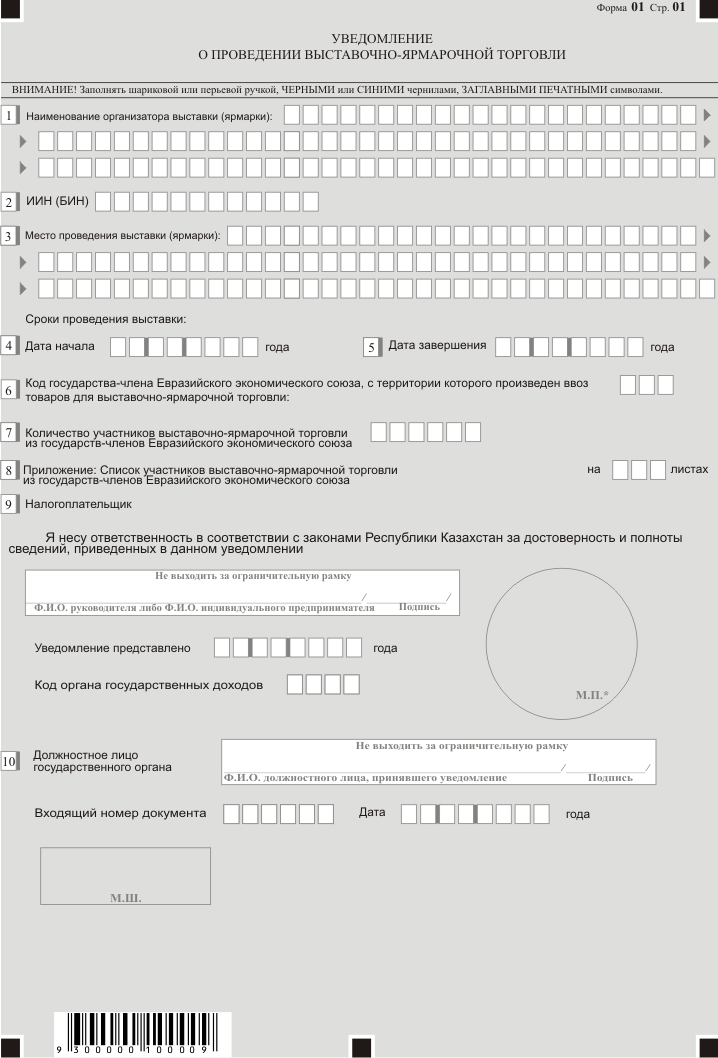        Примечание: * за исключением юридических лиц, относящихся к субъектам частного предпринимательства.В целях приведения в соответствие  с пунктом 3-1 статьи 10 Предпринимательского кодексаРеспублики КазахстанПриложение 2.Приложение 2к Правилам контроля за уплатой налога на добавленную стоимость по выставочно-ярмарочной торговлеПриложение 2к приказу Министра финансов Республики Казахстан от «___» _________ 2019 года № ___Приложение 2к Правилам контроля за уплатой налога на добавленную 
стоимость по выставочно-ярмарочной торговле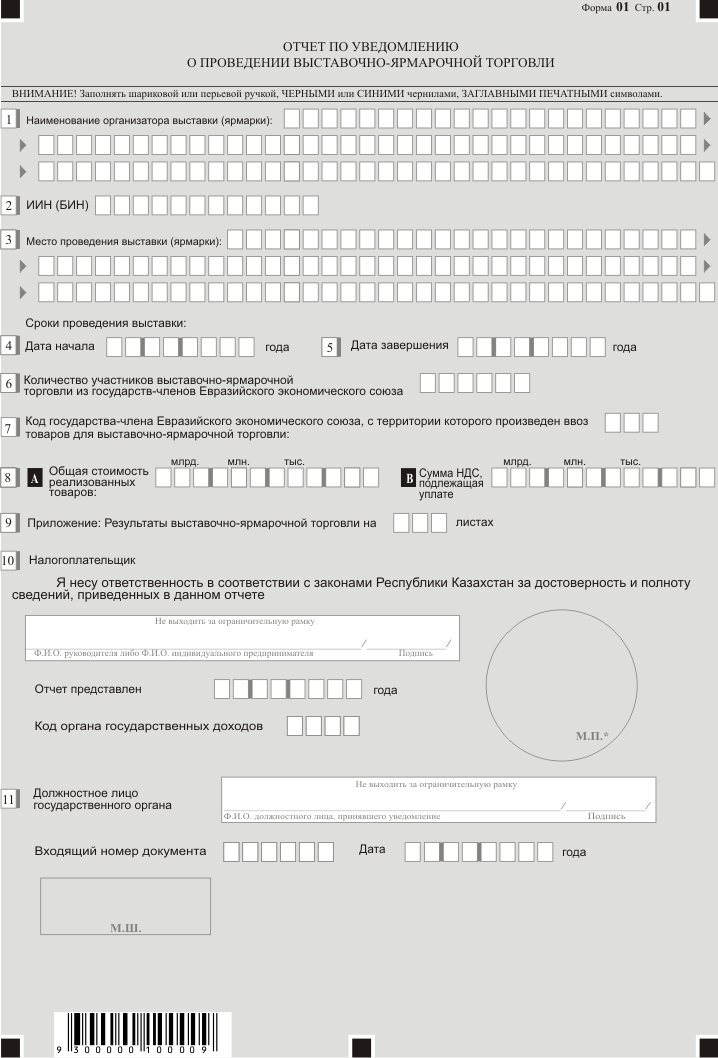 Примечание: * за исключением юридических лиц, относящихся к субъектам частного предпринимательства.В целях приведения в соответствие  с пунктом 3-1 статьи 10 Предпринимательского кодексаРеспублики Казахстан